Date: 31 Jan. 2012REPORT OF THE WRC-12 AGENDA ITEM COORDINATOR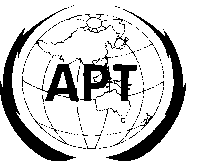 ASIA-PACIFIC TELECOMMUNITYAPT Coordination Meetings During RA-12 and WRC-12APT Coordination Meetings During RA-12 and WRC-12Agenda Item No.: 1.17	to consider results of sharing studies between the mobile service and other services in the band 790-862 MHz in Regions 1 and 3, in accordance with Resolution 749 (WRC-07), to ensure the adequate protection of services to which this frequency band is allocated, and take appropriate actionName of the Coordinator (with Email): Kyung-Mee KIM (kmkim@kcc.go.kr)Issues: Regulatory measures for coordination between the mobile service in Region 3 and other services in Region 1Issue A: between MS in non-GE06 countries and BS in GE06 countriesIssue B: between MS in Region 3 countries and ARNS in Region 1 countriesIssue C: between MS in Region 3 countries and FS in Region 1 countriesAPT Proposals: NOC to the Radio Regulations for all issuesStatus of the APT Proposals:Contributions were introduced following the decision of informal meeting to establish the Ad Hoc Group on the issue of MS frequency band extension in Region 1. Some issues are agreed unanimously: NOC for BS outside the GE06 area (Method A2), application of 9.21 for ARNS in Region 1 (Method B1) and NOC for FS in Region 3 (Method C only between Region 3 countries).However some other issues are not agreed between Region 1 and Region 3 countries: CEPT and RCC proposed to have a new WRC Recommendation for coordination while ASMG and ATU supported not to have regulatory measures. Discussions are still going on. Issues to be discussed at the Coordination Meeting: not to be addressed yetComments/Remarks by the Coordinator: to keep the APT position on NOC